Name:                   		      						Date: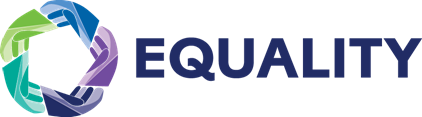 Class:										ECSHOMEWORK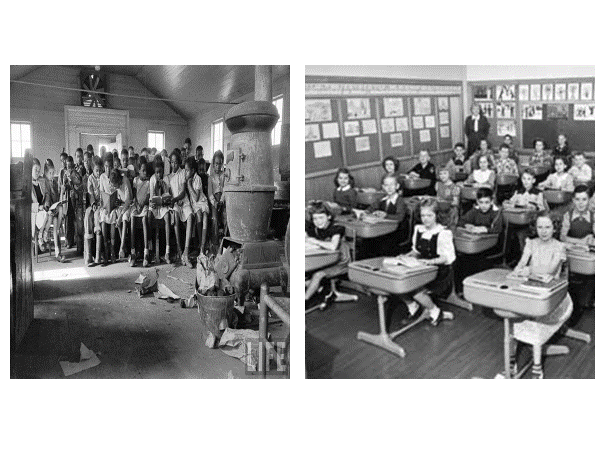 Directions: Use the image to answer the questions that follow1. Which classroom would you want to be in and why? ________________________________________________________________________________________________________________________2. How do the pictures support the ‘separate but equal’ law? ________________________________________________________________________________________________________________________3. How do the pictures support the statement, ‘equality doesn’t mean equity?’ ____________________________________________________________________________________________________________________________________________________________________________________4. Can separate treatment be equal treatment? Explain or give an example ____________________________________________________________________________________________________________________________________________________________________________________